Физкультурный досуг для детей 2-3 лет.Воспитатель-   «Дети, тише. Слышите, кто-то плачет. Что с тобой  случилось, малыш? У меня  то насморк , то ангина, а мне бы так хотелось с вами поиграть. Ребята это  мышонок  Вася, он  заболел. 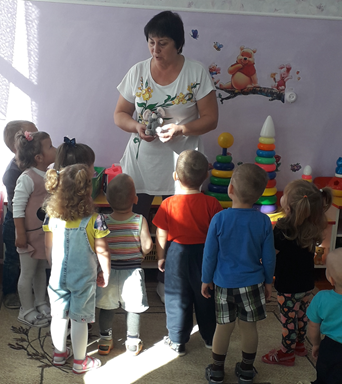 А давайте мы  расскажем мышонку Васи сказку, что нужно делать, чтобы быть здоровым. Жила- была Зайчиха  со своими зайчатами.  ( Ведущий надевает шапочку   Зайчихи).   ( Детям одевают шапочки зайчат).Зайки один за другим: « Есть хотим! Пить хотим! Жить хотим!».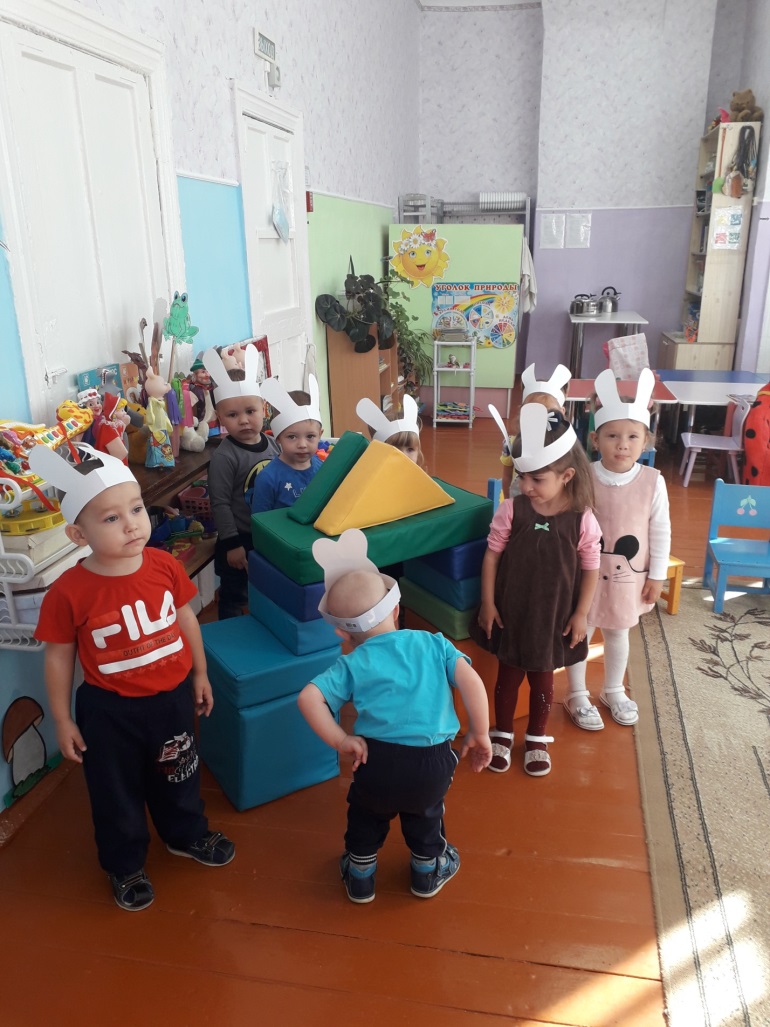  Вышла с зайками  Зайчиха-мать из домика поиграть,  погулять.       ( Дети бегут семенящим шагом за взрослым).Ведущий -     Нам лениться не годится, помните, зайчата. Даже птицы, даже звери делают зарядку.Мышонок:- А меня научите?Воспитатель:- Конечно. Смотри и повторяй.Общеразвивающие упражнения «Зайчики».Гляньте, детки, на лужок,Встаньте заиньки в кружок.Не хотят болеть зайчишки – Делают зарядку.Зайки сели на качели,Покачаться захотели.Вверх и вниз, вверх и вниз-Прямо в небо понеслись                                                                                         (качают руками вперед, назад).Посмотрите, как же ловкоЗайцы спрятали морковкуПоказали и опять – Той морковки не видать                                                                         (прячут руки за спину и вытягиваю вперед)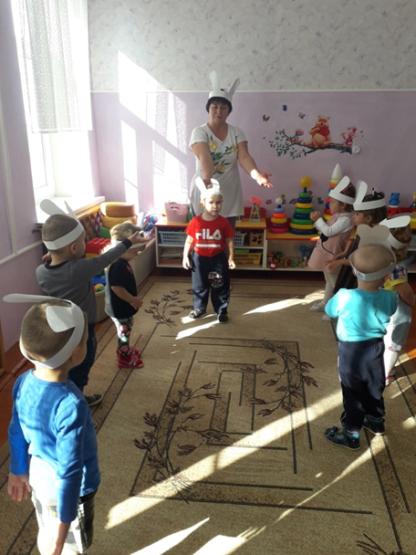 Наклоняемся вперед- Каждый пусть морковь сорветХлоп -раз, еще раз,Урожай большой у нас                                                                               (наклоняются и хлопают внизу)Все зайчишки – шалунишки,                                                                     Ножки дружно все сгибаютПо коленям ударяют  Хлоп -раз, еще раз…                                                                                    (стоя – сгибают ноги в коленях и хлопают)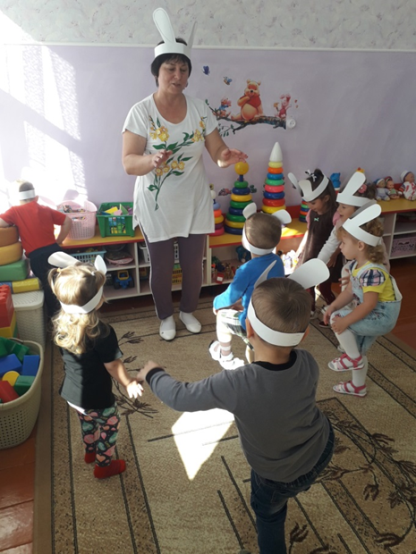 Раз, два, три, четыре, пять,Зайки начали скакатьЗайки начали скакать – как бы зайкам не устать.Одуванчики летят, нос щекочут у зайчат.Дуйте-ка на них, ребята,Отдохнут пускай зайчата         (дуют)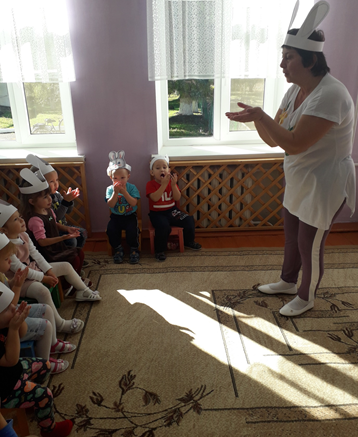 Мышонок:- Как здорово! Теперь я каждое утро буду делать зарядку!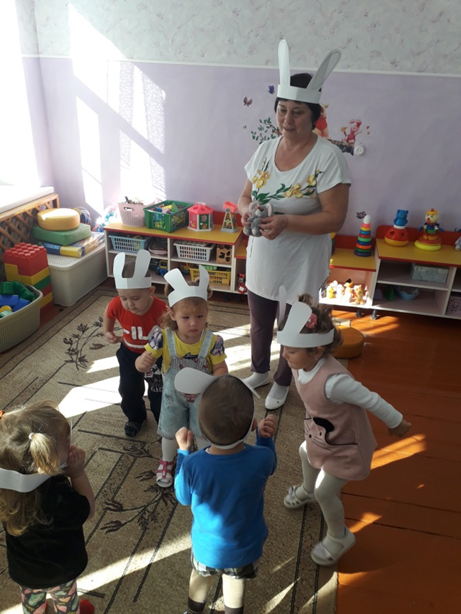 Воспитатель: Вдруг появляется лиса.                                                            (Воспитатель показывает игрушку-лису).Зайчиха -     (Хвалит зайчат за то, что не попались в лапы лисы).- Молодцы, мои зайчата! Ловкие, умелые, дружные и смелые.                                      Все вы постарались детки получайте по конфетке!!! Мышонок:Я чувствую, что уже здоров                  И мне не нужно докторов!Со спортом буду я дружитьИ здоровьем дорожить!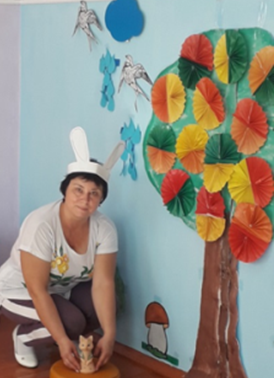 Лиса:    Люблю я, кроме шуток, зайчат, мышат и уток. Они об этом знают и злой меня считают. Друзья, не злая я, я просто хитрая! Я лисичка, я сестричка, я хожу неслышно. Рано утром по привычке на охоту вышла. Ведь не даром я лисичка, и не зря плутовка. Незаметной притвориться я умею ловко. ( Взрослый вместе с игрушкой лисой ложится на коврик спать. Подвижная игра « Лиса и зайчата»).